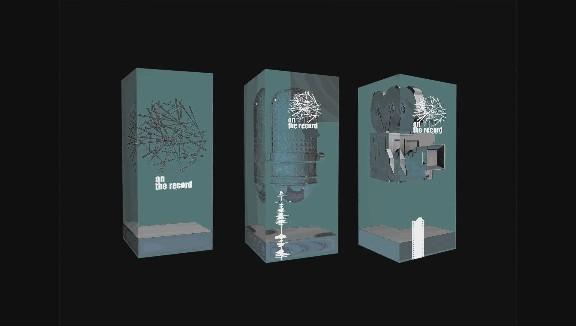 PRIJAVNI FORMULAR – Međunarodni festival „On the Record“ 2017APPLICATION FORM – International festival “On the Record” 2017KATEGORIJA/CATEGORY:NASLOV/TITLE:TRAJANJE/DURATION:GODINA PROIZVODNJE/PRODUCTION YEAR:KRATAK SADRŽAJ PRILOGA/BRIEF FEATURE SUMMARY:AUTOR/AUTHOR:KRATKA BIOGRAFIJA AUTORA/ SHORT BIOGRAPHY OF THE AUTHOR:NAUČNA USTANOVA/ACADEMIC INSTITUTION:ADRESA/ADDRESS:GRAD/CITY:DRŽAVA/COUNTRY:KONTAKT OSOBA/PERSON TO CONTACT:Telefon/Telephone:e-mail:Prijava za festival podrazumeva prihvatanje odredbi iz pravilnika festivala.The application for the festival implies the acceptance of the provisions in the rules and regulations of the festival. 